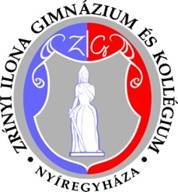 FELVÉTELI TÁJÉKOZTATÓa 2022/2023-as tanévre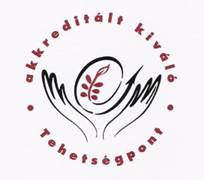 Beköszöntő helyettVálasztani mindig nehéz, hiszen a döntéssel, miközben új utak nyílnak, mások lezárulnak. Különösen nehéz ismeretek hiányában felelősségteljesen választani. Ezen a helyzeten szeretnénk könnyíteni azzal, hogy megjelentetjük felvételi szabályzatunkat, valamint az iskola honlapján megtalálható mintafeladatainkkal a konkrét felkészülésben és felkészítésben is igyekszünk segíteni.  Tisztelettel köszönjük, hogy érdeklődésükkel kitüntetik gimnáziumunkat. Átgondolt döntést, eredményes felkészülést kívánunk!a Nyíregyházi Zrínyi Ilona Gimnázium és Kollégium vezetősége és tantestületeFelvételi szabályzat I.	Jogszabályi háttér:A Nemzeti Köznevelésről szóló 2011. évi CXC törvény20/2012. évi (VIII. 31.) EMMI rendelet XI. fejezete20/2021. (VI. 8.) EMMI rendelet a 2021/22-es tanév rendjérőlII.	A Zrínyi Ilona Gimnázium és Kollégium a következő módon szervezi meg a felvételi eljárását:Valamennyi jelentkezőnek meg kell írnia a központi matematikai illetve anyanyelvi kompetencia alapú felvételit. A hozott pontokat a 7. osztályos év végi és a 8. osztályos félévi osztályzatok alapján számítjuk magyar irodalom, magyar nyelvtan, matematika, történelem, idegen nyelv és a legjobb természettudományos tárgy érdemjegyeiből.3)	A négy évfolyamos kezdő angol, német, francia, spanyol nyelvi tanulmányi területekre (kód: 0002, 0003, 0004, 0005), valamint az ötéves angol és német nyelvi előkészítő osztályban (kód: 0006, 0007) szóbelit nem tartunk. A felvételi pontok számításánál 50% a kompetencia alapú felvételi, 50% a hozott pontok aránya.4)	Szóbeli felvételi vizsga – célnyelvből – csak a haladó angol (0001) csoportban van. Ennek szóbeli tematikáját a kiadott követelményrendszer tartalmazza.Ezen a tanulmányi területen a pontszámítás aránya: Hozott pontok: 30%Kompetenciaalapú írásbeli (matematikai és anyanyelvi kompetencia): 50%Szóbeli: 20%5)   Arany János Tehetséggondozó Program (AJTP) (0008):A programba való jelentkezés és a felvétel feltételeit, annak módját az EMMI által meghirdetett pályázat tartalmazza. Várható megjelenés időpontja: 2021. szeptember 10.III.	Sajátos nevelési igényű tanulók:       Az esélyegyenlőség valamint az egyenlő bánásmód követelményének eleget téve a sajátos nevelésű igényű tanulókat a felvételi vizsgán is megilletik a köznevelési törvényben felsorolt kedvezmények (számítógép használata, többletidő, nagyított feladatlap stb.).A kedvezményekre való jogosultságot a tanulási képességet vizsgáló szakértői és rehabilitációs bizottság, illetve a nevelési tanácsadó által kiadott érvényes szakvéleménnyel kérjük igazolni. A dokumentumokat a jelentkezési lappal együtt kell beküldeni, szülői kérelemmel együtt.Az Oktatási Hivatal által kiküldött KIFIR tájékoztató szerint a sajátos nevelési igényű tanuló, illetve a beilleszkedési, tanulási, magatartási nehézségekkel küzdő tanuló esetében szakértői vélemény alapján a központi írásbeli vizsga letételének körülményeire vonatkoztatva határozat hozható (időhosszabbítás, segédeszköz használata). Ugyanakkor ebben a levélben foglaltak alapján az értékeléskor az értékelési rendszer egy részlete alóli felmentés biztosítható. Ennek megfelelően a központi felvételi értékelésekor a szakértői véleményben megfogalmazottaknak megfelelően a tanuló számára a legkedvezőbb pontszámítás alapján járunk el.  IV.	A gimnázium eleget tesz a közérdekű hozzáférés követelményének, azaz a felvételi tájékoztatót közzé tesszük az iskola honlapján, szülői fórumot szervezünk, s megjelentetjük a közoktatás információs rendszerében is.V.	A gimnázium felvételi szabályzatát, az indítandó osztályok listáját, keretszámokat a tantestület  minden évben a nyitó értekezleten felülvizsgálja.VI.	Az eredmények közzététele a tanulói kódok alapján történik.VII.	A kompetencia alapú írásbeli felvételi vizsgára történő jelentkezés: 2021. december 3-ig az általános iskola által biztosított jelentkezési lapokon.A felvételi vizsga helye: Nyíregyházi Zrínyi Ilona Gimnázium                                     4400 Nyíregyháza, Széchenyi út 29-37.Az írásbeli és a szóbeli idejéről külön értesítést nem küldünk.VIII.	Az azonos teljesítményt elérő tanulók közül a rangsor elkészítésénél előnyben részesítjük a halmozottan hátrányos helyzetű tanulót, ezt követően azt a jelentkezőt, akinek a lakóhelye Nyíregyháza város területén található. Mindezek után sajátos helyzetként, az azonos pontszám esetén figyelembe vesszük, ha a nagyobbik testvér is a gimnázium tanulója.A 2022/2023-as tanévben tervezett9. osztályainkÍrásbeli felvételi vizsga: 2022. január 22-én, szombaton 10,00 órától kompetencia alapú központi írásbeli magyarból és matematikából minden osztálytípusba jelentkező részére.Pótfelvételi írásbeli vizsga: 2022. január 27-én csütörtökön14.00 órától.A dolgozatok megtekinthetők: 2022. január 25. kedd 8.00–16.00 óra.Szóbeli vizsga tervezett időpontja, módja: Haladó angol (0001) - társalgás angolul vagy fordítás (a vizsgázó választhatja):   2022. február 22. (kedd) 14.00 óraFelvételi pótnap (szóbeli): 2022. február 24. (csütörtök) 14.00 óra. A szóbeli témakörök és mintafeladatok honlapunkon megtalálhatóak. A szóbeli felvételi vizsga időpontjáról a felvételire jelentkezőknek iskolánk külön értesítést nem küld!Ha a felvételi vizsga időpontja változik, azt a honlapunkon tesszük közzé!Pályaválasztási szülői értekezlet: 2021. szeptember 07. 16.30-tól.Arany János Tehetséggondozó Program (AJTP 0008):A programba való jelentkezés és a felvétel feltételeit, annak módját az EMMI által meghirdetett pályázat tartalmazza.A program iránt érdeklődő szülőknek részletes tájékoztatást adunk a 2021. szeptember 15-én 9.30-tól a Széchenyi úti kollégium Arany János konferenciatermében. A tájékoztató után a tanulók 2-2 nyílt tanítási órán vehetnek részt.Pályázat benyújtásának határideje: 2021. december 10.Nyílt tanítási napok:Szeptember 20-21-én. Részletekről iskolánk honlapján tájékozódhatnak.Elérhetőségeink:Telefon: 42/500-567E-mail cím: zrinyigimn@gmail.comHonlap: www.zrinyinyh.huEsetleges kérdéseikre személyesen is szívesen válaszolunk.OsztályBelső kódTanulmányi terület megnevezéseVálasztható a 2. nyelv(heti 3 órában)Egyéb információ(pl. tagozat, emelet szintű oktatás, orientáció)Felvehető létszám+SzóbeliA osztály0001Haladó angol (4 évfolyamos) nyelvi csoportFrancia, német, orosz, spanyol nyelv kezdő vagy középhaladó szintről a tanulók tudásszintje alapjánAngol nyelv óraszáma az egyes évfolyamokon:5-6-4-3 óra/hét.Tantárgyi specializáció (fakt) az utolsó két évfolyamon: két tantárgyból választható.18 főAngol nyelvből van.A osztály0002Kezdő angol (4 évfolyamos)nyelvi csoportFrancia, német, orosz, spanyol nyelv kezdő vagy középhaladó szintről a tanulók tudásszintje alapjánAngol nyelv óraszáma az egyes évfolyamokon:5-6-6-6 óra/hét.Tantárgyi specializáció (fakt) az utolsó két évfolyamon: egy tantárgyból választható.16 főNincs.B osztály0003Kezdő német nyelvi csoport(4 évfolyamos)Angol, francia, orosz, spanyol kezdő vagy középhaladó szintről a tanulók tudásszintje szerintA német nyelv óraszáma az egyes évfolyamokon:5-6-6-6 óra/hét.Tantárgyi specializáció (fakt) az utolsó két évfolyamon: két tantárgyból választható.12 főNincs.B osztály0004Kezdő francia nyelvi csoport(4 évfolyamos)Angol, német, orosz, spanyol kezdő vagy középhaladó szintről a tanulók tudásszintje szerintA francia nyelv óraszáma az egyes évfolyamokon:5-6-6-6 óra/hét.Tantárgyi specializáció (fakt) az utolsó két évfolyamon: két tantárgyból választható.12 főNincs.B osztály0005Kezdő spanyol nyelvi csoport(4 évfolyamos)Angol, német, orosz, francia kezdő vagy középhaladó szintről a tanulók tudásszintje szerintA spanyol nyelv óraszáma az egyes évfolyamokon: 
5-6-6-6 óra/hét.Tantárgyi specializáció (fakt) az utolsó két évfolyamon: kéttantárgyból választható.12 főNincs.D osztály0006Nyelvi előkészítő osztály angol nyelvből (5 évfolyamos)Kezdő szintről!Francia, német, orosz, spanyol nyelv kezdő vagy középhaladó szintről a tanulók tudásszintje alapján csak a 
9-től 12. évfolyamonAngol nyelv óraszáma az egyes évfolyamokon:18-5-5-5-4 óra/hét.Tantárgyi specializáció (fakt) az utolsó két évfolyamon: két tantárgyból választható.17 főNincs.D osztály0007Nyelvi előkészítő osztály német nyelvből (5 évfolyamos)Kezdő szintről!Angol, francia, orosz, spanyol nyelv kezdő vagy középhaladó szintről a tanulók tudásszintje alapján csak a 
9-től 12. évfolyamonNémet nyelv óraszáma az egyes évfolyamokon:18-5-5-5-4 óra/hét.Tantárgyi specializáció (fakt) az utolsó két évfolyamon: két tantárgyból választható.17 főNincs.C osztály0008Arany János Tehetséggondozó Program (5 évfolyamos)Angol, francia, német, orosz, spanyol nyelv kezdő vagy középhaladó szintről a tanulók tudásszintje alapján csak a 
9-től 12. évfolyamonAz angol vagy német nyelv oktatása kezdő szintről a 9. AJTP évfolyamon heti 7 órában, majd a főnyelv oktatása 5-5-5-4 órában.Tantárgyi specializáció (fakt) az utolsó két évfolyamon: két tantárgyból választható.34 főAz országos AJTP program központi szabályai alapján.Összlétszám:   + A megadott létszámok tájékoztató jellegűek                                                                                                        Összlétszám:   + A megadott létszámok tájékoztató jellegűek                                                                                                        Összlétszám:   + A megadott létszámok tájékoztató jellegűek                                                                                                        Összlétszám:   + A megadott létszámok tájékoztató jellegűek                                                                                                        136 fő